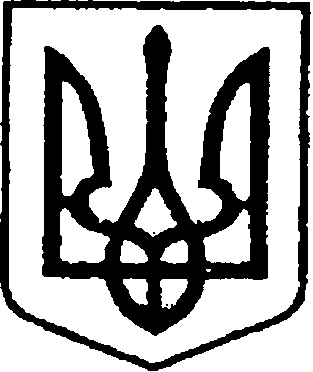 УКРАЇНАЧЕРНІГІВСЬКА ОБЛАСТЬН І Ж И Н С Ь К А    М І С Ь К А    Р А Д АВ И К О Н А В Ч И Й    К О М І Т Е ТР І Ш Е Н Н Явід 01 лютого 2024 р.			м. Ніжин		    	№ 56Про встановлення  поточнихіндивідуальних технологічнихнормативів використання питноїводи у водопровідному господарстві дирекції виробничого структурногопідрозділу «Київська дирекція» філії «Центр  будівельно-монтажних робіт та експлуатації будівель і споруд»АТ «Українська залізниця»ст. Ніжин(МЗД:м. Ніжин, Ніжинський район)	Відповідно до підпункту 21 пункту а) статті 30, статей 40,42,59,73 Закону України «Про місцеве самоврядування в Україні», статті 40 Водного кодексу України, статті 29 Закону України «Про питну воду, питне водопостачання та водовідведення», наказу Міністерства регіонального розвитку, будівництва та житлово-комунального господарства України від 25 червня 2014 року № 179 «Про затвердження Порядку розроблення та затвердження технологічних нормативів використання питної води підприємствами, які надають послуги з централізованого водопостачання та/або водовідведення» (зі змінами), зареєстрованого в Міністерстві юстиції України 03 вересня 2014 року за N 1062/25839; враховуючи розрахунок поточних індивідуальних технологічних нормативів використання питної води у водопровідному господарстві дирекції виробничого структурного підрозділу «Київська дирекція» філії «Центр будівельно-монтажних робіт та експлуатації будівель і споруд» Акціонерного товариства «Українська залізниця» ст. Ніжин (МЗД: м. Ніжин, Ніжинський район), погоджений Департаментом екології та природних ресурсів Чернігівської обласної державної адміністрації від 18.12.2023 року №07-07/2524, Державним агентством водних ресурсів України від 14.11.2023 року №1186, з метою забезпечення раціонального використання водних ресурсів, виконавчий комітет Ніжинської міської ради вирішив:1. Встановити поточні індивідуальні технологічні нормативи використання питної води (далі ІТНВПВ) у водопровідному господарстві дирекції виробничого структурного підрозділу «Київська дирекція» філії «Центр будівельно-монтажних робіт та експлуатації будівель і споруд» акціонерного товариства «Українська залізниця» ст. Ніжин (МЗД:м. Ніжин, Ніжинський район) терміном на 5 років у розмірі 324,867 куб.м на 1000 куб.м. піднятої води або 32,49%, що складає 23,780 тис. куб м на рік (розрахунок поточних ІТНВПВ ст. Ніжин додається), в тому числі:- втрати води підприємства - 280 куб.м на 1000 куб.м. піднятої води або 28,0%, що складає 20,496 тис. куб м на рік;- технологічні витрати питної води – 44,867 куб.м на 1000 куб.м. піднятої води або 4,49%, що складає 3,284 тис. куб м на рік2. Організація виконання даного рішення покладається на начальника ВСП «Київська дирекція» філії «Центр будівельно-монтажних робіт та експлуатації будівель і споруд» АТ «Українська залізниця» Миколу Кравця.	3. Рішення виконавчого комітету Ніжинської міської ради від 27.09.2018 року №316 «Про затвердження поточних індивідуальних технологічних нормативів використання питної води по станції Ніжин Чернігівської області для виробничого підрозділу «Київське територіальне управління» філії «Центр будівельно-монтажних робіт та експлуатації будівель та споруд ПАТ «Українська залізниця» вважати таким, що втратило чинність.4. Відділу економіки (начальник Геннадій Тараненко) забезпечити оприлюднення даного рішення на офіційному сайті Ніжинської міської ради протягом п’яти робочих днів з дня його прийняття .5. Контроль за виконанням даного рішення покласти на першого заступника міського голови з питань діяльності виконавчих органів ради Федора Вовченка.Міський голова                                                                        Олександр КОДОЛА